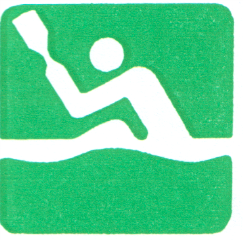 __________________________________________________________________________________________________Algemene principeDe huurder zal het GKV-clubhuis gebruiken als een goede huisvader.Huurprijs van de te huren lokalen (toiletten inbegrepen):Kantine/ Vergaderzaal			140,- euroKeuken					  30,- euroVergaderzaaltje 	  	  		  30,- euroVerwarming    	    	                          4,- euro/uurDe kantine wordt verhuurd vanaf een overeengekomen uur en loopt tot max. 09u de volgende dag, de lokalen moeten opgeruimd en gepoetst zijn ten laatste om 09u.Het verbruik noteren en bezorgen samen met de sleutel aan de kantinebeheerder. Huurvoorwaarden HuurovereenkomstEen reservatie is pas definitief na ondertekening van de huurovereenkomst en na het storten van de waarborg (100,- euro).De huurder mag niet onderverhuren of ter beschikking stellen aan derden.Als de huurder de huurovereenkomst minder dan 1 maand voor de overeengekomen datum annuleert, betaalt de huurder een forfait van 60,00 euro (wordt ingehouden van de waarborg).De kantine wordt verhuurd vanaf een overeengekomen uur, vermeld op het contract, tot maximaal 09 uur. Om 09 uur moet iedereen het clubhuis verlaten hebben en moeten alle lokalen opgeruimd zijn. De wekelijkse GKV-activiteiten blijven gewoon doorgaan (onderling af te spreken).De huurders laten nooit persoonlijke zaken achter in het clubhuis. De verhuurder is nooit verantwoordelijk voor diefstallen, verdwijningen of beschadigingen.Bij het gebruik van de keuken is het aanwezig keukenmateriaal in de huurprijs inbegrepen.Beschadigd, gebroken of verdwenen keukenmateriaal wordt altijd verrekend.Volgende zaken worden niet uitgeleend: handdoeken, tafellakens, afwas- en spoelmiddelen. Geen barbecuetoestellen plaatsen op het verhard terras (klinkers).Boten kunnen alleen gebruikt worden in afspraak met de kantinebeheerder.Drank Alle dranken die beschikbaar worden gesteld, worden afgenomen van de GKV-kantine. Voor de prijzen van de consumpties: zie tabel (kleine prijsaanpassingen zijn eventueel mogelijk).Onmiddellijk na het gebruik van de zaal bezorgt de huurder aan de verhuurder een lijstje van de verbruikte artikelen samen met de sleutel van de zaal.De huurder noteert het verbruik op het daarvoor opgestelde formulier, met duidelijke vermelding van het factuuradres (en eventueel BTW-nr.).De zaalbeheerder controleert de verbruikslijst en stuurt de huurder een verbruiksnota met de verrekening van het zaal- en drankgebruik. De huurder betaalt deze nota binnen de 10 werkdagen.Leefmilieu en veiligheidDe huurder zal tijdens het gebruik van de lokalen, alle buitendeuren en nooduitgangen los maken. Hindernissen voor deze uitgangen moeten steeds onmiddellijk opgeruimd worden.Roken in de gebouwen is altijd en overal verboden. De huurder mag nooit asbakken meebrengen. De huurder is persoonlijk verantwoordelijk en aansprakelijk voor het naleven van dit verbod.Gebruikte olie en vet van een friteuse mag niet in de gootsteen of de riool gegoten worden.Alle afval in de afvalcontainer doen.Na gebruikDe huurder zal bij het verlaten van het GKV-clubhuis zorgen dat alle verwarming af staat, verlichting uit is en dat ramen en deuren gesloten zijn.Na gebruik moeten de lokalen opgeruimd worden:Meubilair (tafels, stoelen) moet afgekuist worden.De glazen dienen gespoeld en afgedroogd te worden en op hun plaats gezet.Aanrecht en spoelbakken dienen proper gemaakt te zijn.De lege flessen worden in bakken onder de toog bij elkaar gezet.Na gebruik moet de keuken proper achtergelaten worden:Alles wat gebruikt is, moet afgewassen en op zijn plaats teruggezet worden. De vuren, de dampkap, de ovens en de werktafels moeten proper achter gelaten worden.Etensresten moeten door huurder zelf meegenomen wordenVuilzakken moeten in de afvalcontainer gegooid worden.Controle De vertegenwoordigers van de vzw Geelse Kajakvaarders zullen toezien op het correct toepassen van dit huishoudelijk reglement. Zij kunnen te allen tijde controle uitvoeren.Inbreuken, beschadigingen en het niet naleven van dit huishoudelijk reglement zal gerapporteerd worden aan de kantinebeheerder, die gepaste sancties en/of vergoedingen kan opleggen.LIJST en PRIJZEN van DRANKEN en de HUUR van de LOKALEN (incl. BTW)Zie bijlage